KEMENTERIAN RISET, TEKNOLOGI DAN PENDIDIKAN TINGGI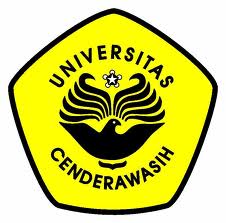 UNIVERSITAS CENDERAWASIHJ A Y A P U R A  Jln. Kamp Wolker, Kampus Uncen Waena - Jayapura. Telp.(0967) 572117, 572105, Fax (0967) 572101Nomor : 01/UND/POKJA-PBJ/5074041/IX/2018 Jayapura, 27 September 2018Lampiran	: --KepadaYth.Direktur  PT. HARPA DIVAdi –        JayapuraPerihal : Undangan Pembuktian Kualifikasi Pekerjaan Pembangunan Talud Pengaman Gedung FIK  Kode lelang 5074041.Sehubungan dengan hasil evaluasi kualifikasi, paket pekerjaaan Pembangunan Talud Pengaman Gedung FIK  Kode lelang 5074041. Maka bersama ini Pokja Pengadaan Barang dan Jasa Universitas Cenderawasih mengundang saudara dalam rangka pembuktian kualifikasi yang  akan diadakan pada :Hari / tanggal	: Jumat, 28 September  2018Tempat	: Ruang Rapat Pokja  Gedung Rektorat Universitas CenderawasihAlamat	: Jl. Kamp Wolker Kampus UncenWaena - Jayapura.Jam 	: 09.00 WIT Di harapkan saudara membawa semua dokumen kualifikasi yang “ ASLI “ beserta lampiran –lampirannya untuk ditunjukan dan di  periksa oleh seluruh pokja pengadaan Barang dan Jasa tentang kebenaran dokumen anda.Demikian pemberitahuan kami atas perhatiannya diucapkan terima kasih.Pokja Pengadaan Barang dan JasaUnit LayananPengadaanUniversitasCenderawasihttd